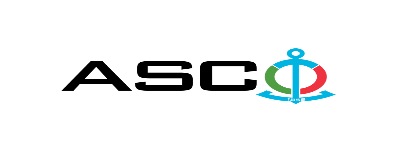 NOTIFICATION ON THE WINNER OF THE OPEN BIDDING No. AM150/2022 HELD BY AZERBAIJAN CASPIAN SHIPPING CLOSED JOINT STOCK COMPANY ON 08.09.2022 FOR THE PROCUREMENT of the spare parts for “M.Suleymanov” vessel Weichai WD615C diesel generator, “Turkan” vessel Weichai Baudouin 6M33CD575 engine, “MPK-474” vessel Jinan C6190ZLC2-3 main engines, “Geofizik” vessel Weichai WP4CD66E200 auxiliary engines, “Qaradag-10” vessel Weichai WP2. 3CD33E200 diesel generator, “Qaradag” vessel Weichai WP10CD200E200 auxiliary engine, “Q.Xalilbeyli” vessel Weichai WP10CD200E200150 auxiliary engine, “Mustafa Ali” vessel Weichai WP10CD200E200 auxiliary engine, “Sheki” vessel Jinan 8190 ZLC/L6190 main engines, “I.Safarli” vessel Weichai WP10CD200E200 auxiliary engines,  “N.Narimanov” vessel Weichai WP10CD200E200 auxiliary engine və “Q.Hajiyev” vessel Weichai WP10CD200E200 auxiliary engine, which are on the balance sheet of company.  Procurement Committee of "ACS" CJSCSubject of the Purchase ContractProcurement of spare parts for “M.Suleymanov” vessel Weichai WD615C diesel generator, “Turkan” vessel Weichai Baudouin 6M33CD575 engine, “MPK-474” vessel Jinan C6190ZLC2-3 main engines, “Geofizik” vessel Weichai WP4CD66E200 auxiliary engines, “Qaradag-10” vessel Weichai WP2. 3CD33E200 diesel generator, “Qaradag” vessel Weichai WP10CD200E200 auxiliary engine, “Q.Xalilbeyli” vessel Weichai WP10CD200E200150 auxiliary engine, “Mustafa Ali” vessel Weichai WP10CD200E200 auxiliary engine, “Sheki” vessel Jinan 8190 ZLC/L6190 main engines, “I.Safarli” vessel Weichai WP10CD200E200 auxiliary engines,  “N.Narimanov” vessel Weichai WP10CD200E200 auxiliary engine və “Q.Hajiyev” vessel Weichai WP10CD200E200 auxiliary engine, which are on the balance sheet of company.  Name of the winning bidder company (or individual)Neksus Impeks Petrol San. Ve. Tic. Ltd. StiContract price92 291.00 USDTerms and period of delivery (Incoterms 2010)CIP BakuWorks or services performance period90 days